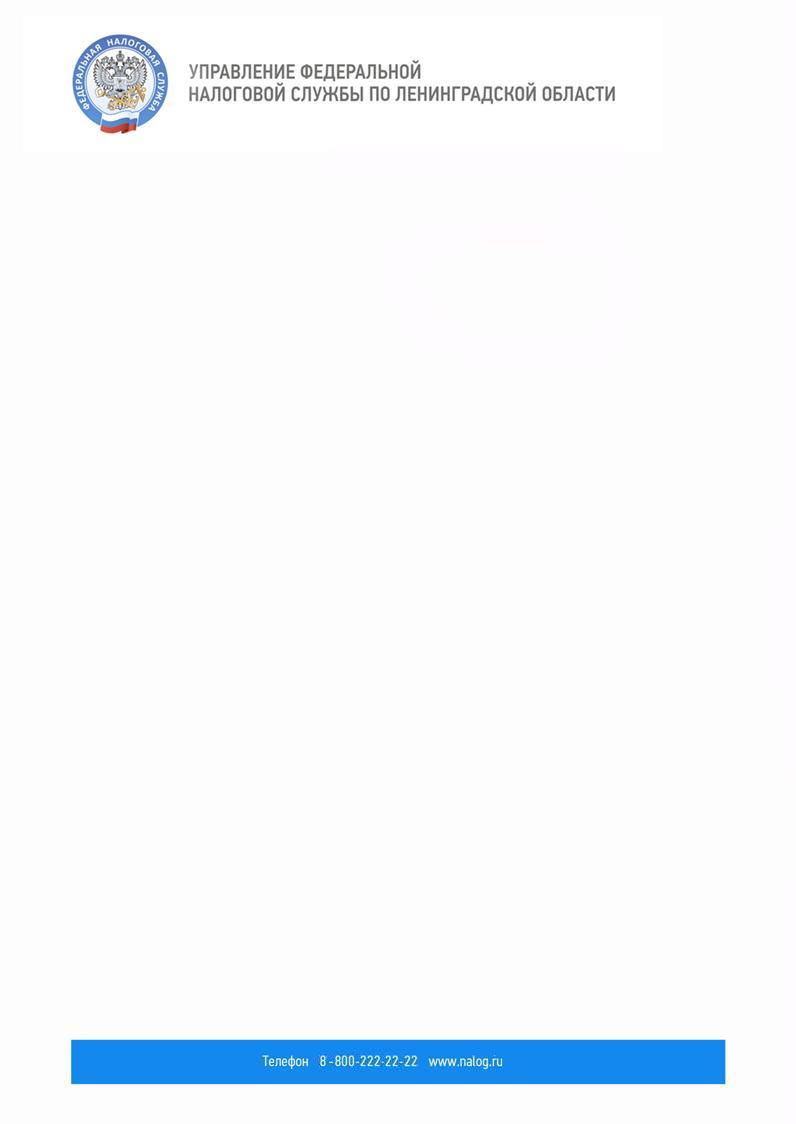 Уважаемые налогоплательщики-юридические лица!Компании, которые столкнулись с трудностями в условиях санкций, могут сообщить о своей проблеме для получения оперативной, адресной помощи администрации региона и профильных ведомств.Прием обращений организован в формате онлайн по ссылке https://813.ru/opros, где необходимо заполнить специальную форму. Сервисом уже обозначены ключевые проблемы ― импорт сырья и комплектующих, поиск российского сырья и комплектующих, решение вопросов с экспортом и таможней, логистикой, налоги и обязательные платежи, расчеты и платежи, финансовый блок вопросов, включающий займы, кредиты и банковские операции.После выбора из этого списка темы обращения нужно подробно описать проблему, при необходимости обозначить желаемое решение, чтобы получить всю необходимую поддержку максимально оперативно. Профильные специалисты в течение трех дней свяжутся с заявителем.Информацию аккумулирует Центр развития промышленности Ленинградской области. К системе решения проблемных вопросов подключены все органы исполнительной власти, местного самоуправления, региональные управления налоговой службы и таможни, институты развития бизнеса. Информация закрыта и не имеет общего доступа.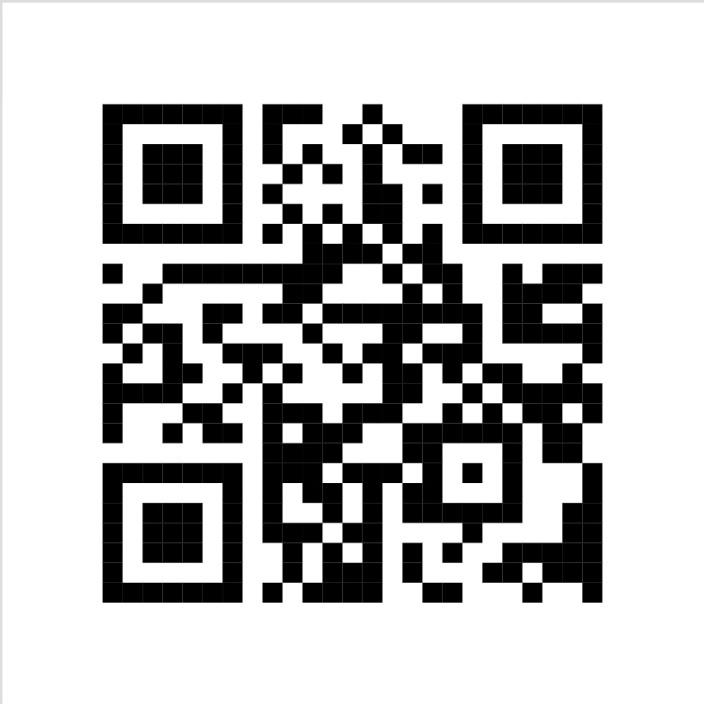 